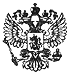 Приказ Министерства транспорта РФ от 6 апреля 2017 г.  N 141 "Об утверждении Порядка организации и проведения предрейсового контроля технического состояния транспортных средств"Зарегистрировано в Минюсте РФ 23 июня 2017 г.Регистрационный N 47160     В соответствии с пунктом 4 статьи  20  Федерального  закона    от 10декабря 1995 г. N 196-ФЗ "О безопасности дорожного  движения"   (Собраниезаконодательства Российской Федерации, 1995, N 50, ст. 4873; 1999, N 10,ст. 1158; 2002, N 18, ст. 1721; 2003, N 2, ст. 167; 2004, N 35, ст. 3607;2006, N 52 (ч. 1), ст. 5498; 2007, N 46, ст. 5553, N 49, ст. 6070; 2009,N 1, ст. 21, N 48, ст. 5717; 2010, N 30, ст. 4000, N 31, ст. 4196; 2011,N 17, ст. 2310, N 27, ст. 3881, N 29, ст. 4283, N 30  (ч. 1),   ст. 4590,ст. 4596; 2012, N 25, ст. 3268, N 31, ст. 4320;  2013,  N 17,   ст. 2032,N 19, ст. 2319, N 27, ст. 3477, N 30 (ч. 1), ст. 4029,  N 48,   ст. 6165,N 52 (ч. 1), ст. 7002; 2014, N 42, ст. 5615; 2015, N 24, ст. 3370,   N 29(ч. 1), ст. 4359, N 48 (ч. 1), ст. 6706, ст. 6723; 2016, N 15, ст. 2066,N 18, ст. 2502, N 27 (ч. 1), ст. 4192, ст. 4229) приказываю:     1.  Утвердить  прилагаемый  Порядок   организации   и     проведенияпредрейсового контроля технического состояния транспортных средств.     2. Настоящий приказ вступает в силу по истечении 180 дней со дня егоофициального опубликования.Министр                                                     М.Ю. Соколов                                                                УТВЕРЖДЕН                                                приказом Минтранса России                                                от 6 апреля 2017 г. N 141  Порядок организации и проведения предрейсового контроля технического                     состояния транспортных средств     1.  Порядок  организации  и  проведения   предрейсового     контролятехнического  состояния  транспортных   средств   (далее   -   Порядок)устанавливает  требования  к  организации  и  проведению    предрейсовогоконтроля  технического  состояния   транспортных   средств     (далее   -предрейсовый контроль) с целью исключения выпуска  на  линию   техническинеисправных транспортных средств.     2. Настоящий Порядок обязателен для юридических лиц и индивидуальныхпредпринимателей, осуществляющих перевозки автомобильным  транспортом   игородским  наземным  электрическим  транспортом   (далее   -     субъектытранспортной деятельности).     3. Предрейсовый контроль проводится до выезда транспортного средствас места его постоянной стоянки.     4. Предрейсовый контроль  осуществляется  контролером   техническогосостояния автотранспортных средств или контролером технического состояниятранспортных  средств  городского  наземного  электрического   транспорта(далее - контролер), на  которого  субъектом  транспортной   деятельностивозложены обязанности по проведению такого контроля.     Контролер должен соответствовать Профессиональным и квалификационнымтребованиям   к   работникам   юридических   лиц   и       индивидуальныхпредпринимателей, осуществляющих перевозки автомобильным  транспортом   игородским  наземным  электрическим  транспортом,  утвержденным   приказомМинистерства транспорта Российской  Федерации  от  28  сентября   2015 г.N 287*(1).     5.   При   проведении    предрейсового    контроля    проверяетсяработоспособность и состояние  основных  узлов  и  систем   транспортногосредства, влияющих на безопасность дорожного движения,  на   соответствиеположениям технического регламента  Таможенного  союза  "О   безопасностиколесных транспортных  средств"*(2)  (далее  -  технический   регламент),постановления Совета Министров - Правительства Российской Федерации от 23октября 1993 г. N 1090 "О правилах дорожного движения"*(3).     6. При проведении предрейсового контроля должны быть проверены:     а) исправность:     тормозной   системы   (включая   манометр        пневматического илипневмогидравлического тормозных приводов, если их установка предусмотренаконструкцией транспортного средства);     рулевого управления;     стеклоомывателей;     колес и шин (кроме трамвая);     звукового сигнала;     тахографа  (если  обязательность   его   установки     предусмотреназаконодательством Российской Федерации);     аппаратуры спутниковой  навигации  и  устройств  вызова   экстренныхоперативных  служб  (если  обязательность  их  установки    предусмотреназаконодательством Российской Федерации);     б) исправность предусмотренных конструкцией транспортного средства:     замков дверей кузова или кабины, бортов грузовой платформы, запоровгорловин цистерн и пробок топливных баков  (кроме  транспортных   средствгородского наземного электрического транспорта);     устройств фиксации подушки и спинки водительского сиденья;     устройств обогрева и обдува стекол;     тягово-сцепного устройства, а также страховочных тросов (цепей);     держателя запасного колеса (кроме трамвая);     фиксаторов транспортного положения опор полуприцепов (при наличии);     в) наличие предусмотренных конструкцией транспортного средства:     индикации на щитке приборов, свидетельствующей о неисправности,     влияющей  на  безопасность  движения  (проверяется  при   работающемдвигателе);     стекол и обзорности с места водителя;     зеркал заднего вида и их креплений;     заднего защитного устройства, грязезащитных фартуков и брызговиков;     ремней безопасности (в установленных законодательством  случаях)   и(или) подголовников сидений и их работоспособность;     г) работоспособность в установленном режиме:     стеклоочистителей;     внешних световых приборов и световозвращателей;     д) герметичность систем, узлов и агрегатов транспортного средства, втом числе системы выпуска  отработавших  газов,  а  также   дополнительноустанавливаемых на транспортное средство гидравлических устройств;     е)  укомплектованность  медицинской  аптечкой,       огнетушителем ипротивооткатными упорами (для грузовых транспортных средств и автобусов);     ж)  отсутствие  внесенных  в  конструкцию  транспортного    средстваизменений в нарушение установленного порядка, предусмотренного разделом 4главы V технического регламента, в  части  газобаллонного   оборудования,кузовов транспортных средств, бортов грузовой  платформы  (для   грузовыхтранспортных средств), дополнительных сидений;     з) дополнительно  для  транспортных  средств  городского   наземногоэлектрического транспорта:     состояние и  крепление  колесных  пар  и  трамвайных    тележек (длятрамвая);     соответствие силы тока утечки предельно допустимым значениям;     исправность:     токоприемников;     тяговых   двигателей,   вспомогательных   электрических    машин,пускорегулирующей  и  защитной   аппаратуры,   вспомогательных   цепей,аккумуляторной батареи;     контрольно-измерительных приборов электрического оборудования.     7.  При  наличии   конструктивных   особенностей       специальных испециализированных  транспортных  средств  контролер  должен    проверитьсостояние и исправность других систем, механизмов,  агрегатов,  узлов  идеталей, характерных для данных типов транспортных средств, влияющих   набезопасность движения транспортных средств, на соответствие   требованиямприложений N 6 и N 8 к техническому регламенту.     8.  В  случае,  если  при  предрейсовом   контроле   не   выявленынесоответствия требованиям, перечисленным в пунктах  6  и  7   настоящегоПорядка, в соответствии с пунктом 16.1 порядка заполнения путевых листов,утвержденного приказом Министерства транспорта Российской Федерации от 18сентября  2008 г.  N 152*(4),  ставится  отметка  "прошел    предрейсовыйконтроль  технического  состояния"  и  подпись  с  указанием    фамилии иинициалов контролера, проводившего предрейсовый контроль, даты и времениего проведения.     9. В целях оценки работоспособности, исправности и состояния узлов,агрегатов, механизмов и систем транспортного средства, проверка   которыхбыла   осуществлена    без    использования    средств    техническогодиагностирования, субъект транспортной деятельности вправе   организоватьдиагностику технического состояния данных узлов, агрегатов, механизмов исистем с использованием необходимого оборудования, средств  измерений   иинструментов.  Средства  измерений,  используемые   для     предрейсовогоконтроля, должны быть метрологически поверены.     10. Выпуск транспортного средства на линию без отметки о прохождениипредрейсового контроля и подписи контролера не допускается.     11. Субъект транспортной деятельности должен вести учет прохожденияпредрейсового контроля.  Журнал  регистрации  результатов   предрейсовогоконтроля должен содержать следующие реквизиты:     1) наименование марки, модели транспортного средства;     2) государственный регистрационный знак транспортного средства;     3) фамилия, имя,  отчество  (при  наличии)  водителя   транспортногосредства;     4) фамилия, имя, отчество (при  наличии)  контролера,   проводившегопредрейсовый контроль;     5) дата, время проведения предрейсового контроля;     6)  показания  одометра  (полные  км   пробега)   при     проведениипредрейсового контроля;     7) отметка о прохождении предрейсового контроля;     8) подпись водителя транспортного средства;     9) подпись контролера, проводившего предрейсовый контроль.     В журнале регистрации результатов предрейсового контроля допускаетсяразмещение   дополнительных   реквизитов,   учитывающих       особенностиосуществления перевозок автомобильным транспортом или городским наземнымэлектрическим транспортом._____________________________     *(1) Приказ Министерства  транспорта  Российской  Федерации    от 28сентября   2015 г.   N 287   "Об   утверждении         Профессиональных иквалификационных требований к работникам юридических лиц и индивидуальныхпредпринимателей, осуществляющих перевозки автомобильным  транспортом   игородским   наземным   электрическим   транспортом"      (зарегистрированМинистерством  юстиции  Российской   Федерации   9   декабря   2015 г.,регистрационный N 40032).     *(2) Решение Комиссии Таможенного союза от 9 декабря 2011 г.   N 877"О принятии технического регламента Таможенного  союза  "О   безопасностиколесных транспортных  средств"  (опубликовано  15  декабря    2011 г. наофициальном     сайте     Евразийской              экономической комиссииwww.eurasiancommission.org  в  информационно-телекоммуникационной    сети"Интернет") (с учетом внесенных изменений).     *(3) Собрание законодательства Российской  Федерации,  1993,   N 47,ст. 4531; 1996, N 3, ст. 184; 1998, N 45, ст. 5521; 2000, N 18, ст. 1985;2001, N 11, ст. 1029; 2002, N 9, ст. 931, N 27,  ст. 2693;  2003,   N 20,ст. 1899, N 40, ст. 3891; 2005, N 52  (ч. III),  ст. 5733;  2006,   N 11,ст. 1179; 2008, N 8, ст. 741; N 17, ст. 1882; 2009, N 2,  ст. 233;   N 5,ст. 610; 2010, N 9, ст. 976, N 20, ст. 2471; 2011, N 42, ст. 5922; 2012,N 1, ст. 154, N 15, ст. 1780, N 30, ст. 4289, N 47, ст. 6505; 2013, N 5,ст. 371, ст. 404, N 24, ст. 2999, N 29, ст. 3966, N 31, ст. 4218,   N 41,ст. 5194, N 52 (ч. И), ст. 7173; 2014, N 14, ст. 1625,  N 21,   ст. 2707,N 32, ст. 4487, N 38, ст. 5062, N 44, ст. 6063, N 47, ст. 6557; 2015, N 1(ч. II), ст. 223, N 15, ст. 2276, N 17 (ч. II), ст. 2568, N 27, ст. 4083,N 46, ст. 6376; 2016, N 5, ст. 694, N 23, ст. 3325, N 31, ст. 5018, N 31,ст. 5029, N 38, ст. 5553.     *(4) Приказ Министерства  транспорта  Российской  Федерации    от 18сентября 2008 г. N 152 "Об утверждении обязательных реквизитов и порядказаполнения  путевых  листов"  (зарегистрирован  Министерством     юстицииРоссийской Федерации  8  октября  2008 г.,  регистрационный    N 12414) сизменениями,  внесенными  приказом  Министерства  транспорта   РоссийскойФедерации от  18  января  2017 г.  N 17  (зарегистрирован   Министерствомюстиции  Российской  Федерации  13  февраля  2017 г.,     регистрационныйN 45612).